Summer Term 2020 Extra EditionDear Colleagues,Welcome to this EXTRA edition of the RE Newsletter for this academic year. These continue to be unusually demanding times for us all, particularly as you are perhaps now beginning to prepare for the possible return to the classroom of at least some of your pupils. It is vital that we keep in touch, so here are some further resources available to support us in our work as Subject Leaders for RE. SACRE is still here to offer you help, advice and support with RE (or Collective Worship) in your school. You may be:developing activities for a return to classroom teachingpreparing online teaching and learningreviewing and revising RE documentation such as schemes of learning and policy statementsorganising existing resources and/or selecting new onesdeveloping your own subject knowledge.The bulk of this newsletter has been sent from NASACRE but as a representative of your local SACRE I would be delighted to hear from you.  Do not hesitate to contact me on david@reesuk.onmicrosoft.com  if you would like to contact meDavid ReesSACRE Adviser for RE in SloughPan Berkshire Hub NewsThe ‘Real People Real faith project’ is progressing well with four filmed interviews being completed, these are now being edited and will hopefully be made available soon. Further filming will be done once the situation changes.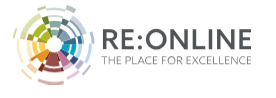 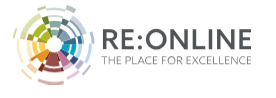 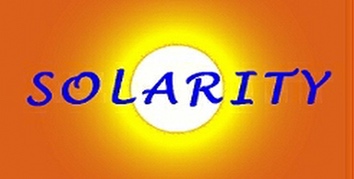 SOLARITY aims to help children and young people THINK about and EXPLORE a variety of life’s questions in ways that go beyond the usual school curriculum. There are different sessions for 5-7, 7-11 and 11-16-year olds, all designed to encourage them to develop their own ideas, values and identities.These materials have been written by RE advisers and teachers with home education and out-of-school-hours learning in mind. See this link for full access: www.solarity.org.uk SOLARITY aims to help children and young people THINK about and EXPLORE a variety of life’s questions in ways that go beyond the usual school curriculum. There are different sessions for 5-7, 7-11 and 11-16-year olds, all designed to encourage them to develop their own ideas, values and identities.These materials have been written by RE advisers and teachers with home education and out-of-school-hours learning in mind. See this link for full access: www.solarity.org.uk 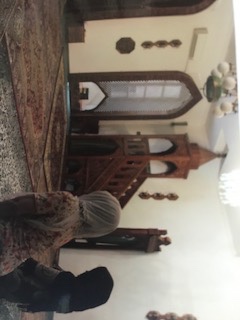 TrueTube Ramadan and Eid Resources!Muslims across the world have been fasting for their faith and some people might not know why. Here's the first of five Ramadan films to explain it: https://t.co/PCYifpuO0p This includes a lesson plan too!https://www.truetube.co.uk/film/great-british-ramadanDon’t forget that TrueTube also includes a wealth of other really excellent resources on a wide range of subjects.Muslims across the world have been fasting for their faith and some people might not know why. Here's the first of five Ramadan films to explain it: https://t.co/PCYifpuO0p This includes a lesson plan too!https://www.truetube.co.uk/film/great-british-ramadanDon’t forget that TrueTube also includes a wealth of other really excellent resources on a wide range of subjects.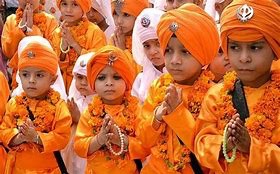 Sikh Vision!Visit this website to download free activities for use with pupils. In addition, there is a lot of useful material that will help you and your colleagues to develop your subject knowledge of this major world faith. See this link for more information: www.Sikh-Vision.com Visit this website to download free activities for use with pupils. In addition, there is a lot of useful material that will help you and your colleagues to develop your subject knowledge of this major world faith. See this link for more information: www.Sikh-Vision.com Have you been asked to revitalise provision for RE in your school? If so, you might find these links are useful to you and your colleagues! A webinar has been recorded to introduce this year's popular Spirited Arts competition and it is now on YouTube. It is fifty minutes long. Children and young people can watch it themselves, or teachers can view it too. The competition is long established and focuses on developing creative responses to a variety of different RE themes. The film covers the five themes which are the focus for this year and also includes many inspiring examples. While the quality of the film is not quite as professional as might be hoped, it is nevertheless wonderful to have this opportunity to find out more about the competition!See: https://m.youtube.com/watch?feature=youtu.be&v=HHyx3XgGfhwThe RE Council is delighted to announce the publication of the new criteria for the RE Quality Mark – they can be found at www.religiouseducationcouncil.org.uk/new-reqm-criteriaThe REQM is a well-established scheme that celebrates great RE in schools across England and Wales, and it is still being offered online while schools are closed.  The new criteria come into effect on 1st September 2020, but schools will have a choice about using the current criteria still available on the REQM website www.reqm.org   or the new ones, until January 2021.The Culham St Gabriel’s Trust has published new study sets to support RE teachers in continuing to provide high quality RE for pupils to complete at home.For example, see Islamic practices and morals - working towards a balanced view. This is a particularly good resource for Year 10 GCSE students:  https://t.co/MGqdAAvEOp Many great teaching ideas are being shared  via #REChatUK.  There are also lots of resources for you and your pupils at:  https://t.co/3o9oHmkNJ2 .  On the Save RE Facebook page, you can see also many of the websites shared in the RE community via Google Drive at:  https://t.co/AqyVRizsxl In response to the call for resources to support families and young people during this time, a brand new wellbeing story called 'I Want To Change The World' has been created. It is aimed at primary aged children and designed for families to watch together. See: https://openvieweducation.co.uk/homeschooling-wellbeing-story/And… There are lots of cross-curricular links via this website site to support home based learning.See: https://www.london.gov.uk/coronavirus/london-learning-at-homeJewish Thoughts OnlineThis is a link to short talks on Jewish wisdom, appearing weekly on Friday at 1pm (30 mins)https://limmud.org/event/jw3-limmud-present-it-says-what/all/ 